Year 9 – Week Beginning 4th May EnglishTask 1Weekly Writing Challenge: Aim to write 200 words.  Include the word ‘wasteland’-you will need to find out what this word means.  Write down a definition.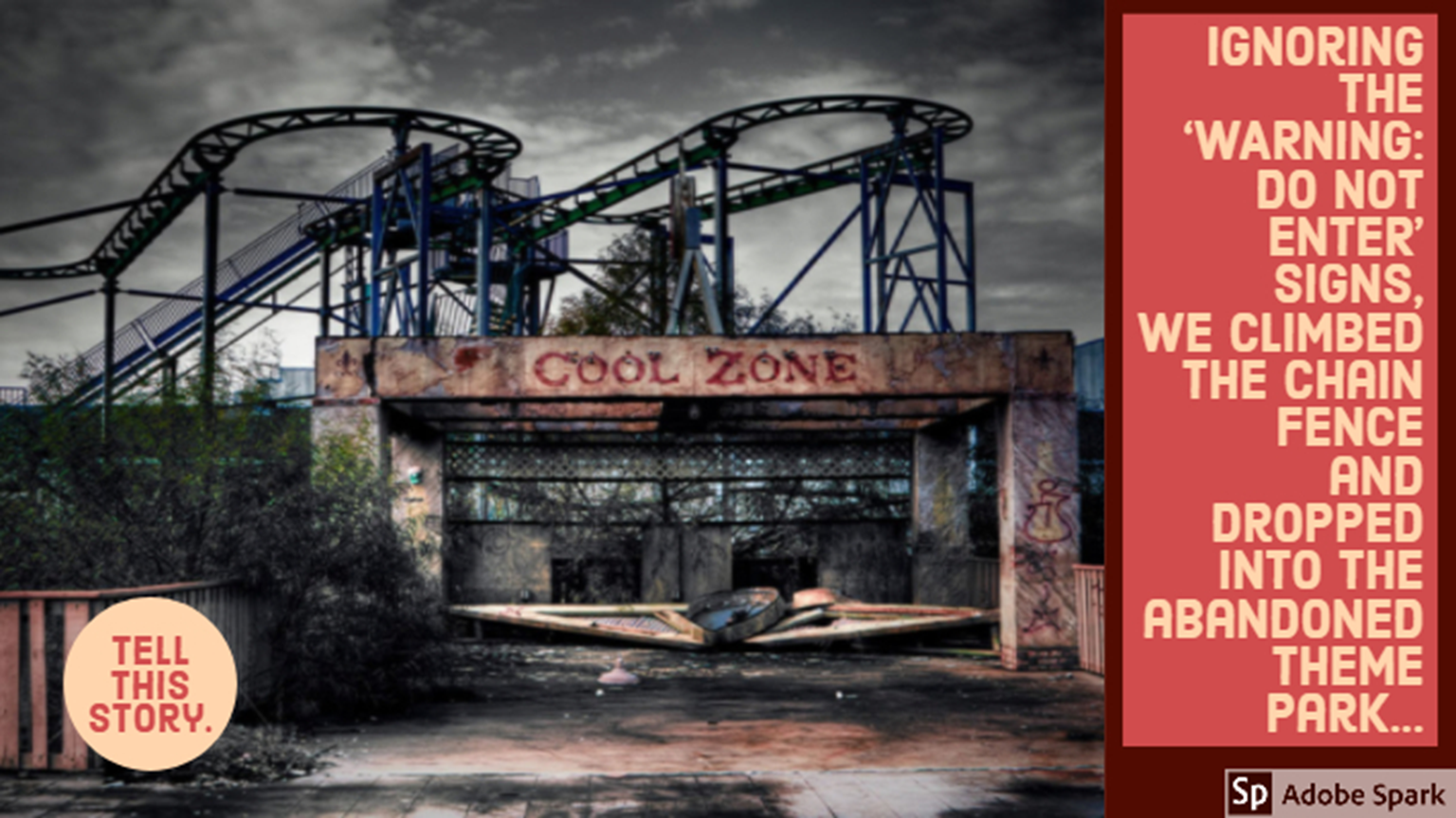 Task 2Design a poster advertising/persuading people to read/watch your favourite book or TV programme.  You must include a rhetorical question.  Make sure your poster is brightly coloured.  You can hand draw your poster, take a picture and email it to your teacher or you could create your poster online.  I am really looking forward to finding out what you enjoy reading and watching!Task 3Complete the reading challenge and answer the 5 questions at the bottom.  Your teacher will email you a copy of this.  Task 4Use the following link to access English lessons from BBC Bitesize: https://www.bbc.co.uk/bitesize/articles/z666t39If you fancy a bit of reading you can get lots of audiobooks for free from Audible: https://stories.audible.com/start-listen. You can listen to them and escape the world for a bit.  There are still some activities available for you to complete on Doddle.  Stay safe and take care.Task 1Weekly Writing Challenge: Aim to write 200 words.  Include the word ‘wasteland’-you will need to find out what this word means.  Write down a definition.Task 2Design a poster advertising/persuading people to read/watch your favourite book or TV programme.  You must include a rhetorical question.  Make sure your poster is brightly coloured.  You can hand draw your poster, take a picture and email it to your teacher or you could create your poster online.  I am really looking forward to finding out what you enjoy reading and watching!Task 3Complete the reading challenge and answer the 5 questions at the bottom.  Your teacher will email you a copy of this.  Task 4Use the following link to access English lessons from BBC Bitesize: https://www.bbc.co.uk/bitesize/articles/z666t39If you fancy a bit of reading you can get lots of audiobooks for free from Audible: https://stories.audible.com/start-listen. You can listen to them and escape the world for a bit.  There are still some activities available for you to complete on Doddle.  Stay safe and take care.Task 1Weekly Writing Challenge: Aim to write 200 words.  Include the word ‘wasteland’-you will need to find out what this word means.  Write down a definition.Task 2Design a poster advertising/persuading people to read/watch your favourite book or TV programme.  You must include a rhetorical question.  Make sure your poster is brightly coloured.  You can hand draw your poster, take a picture and email it to your teacher or you could create your poster online.  I am really looking forward to finding out what you enjoy reading and watching!Task 3Complete the reading challenge and answer the 5 questions at the bottom.  Your teacher will email you a copy of this.  Task 4Use the following link to access English lessons from BBC Bitesize: https://www.bbc.co.uk/bitesize/articles/z666t39If you fancy a bit of reading you can get lots of audiobooks for free from Audible: https://stories.audible.com/start-listen. You can listen to them and escape the world for a bit.  There are still some activities available for you to complete on Doddle.  Stay safe and take care.Task 1Weekly Writing Challenge: Aim to write 200 words.  Include the word ‘wasteland’-you will need to find out what this word means.  Write down a definition.Task 2Design a poster advertising/persuading people to read/watch your favourite book or TV programme.  You must include a rhetorical question.  Make sure your poster is brightly coloured.  You can hand draw your poster, take a picture and email it to your teacher or you could create your poster online.  I am really looking forward to finding out what you enjoy reading and watching!Task 3Complete the reading challenge and answer the 5 questions at the bottom.  Your teacher will email you a copy of this.  Task 4Use the following link to access English lessons from BBC Bitesize: https://www.bbc.co.uk/bitesize/articles/z666t39If you fancy a bit of reading you can get lots of audiobooks for free from Audible: https://stories.audible.com/start-listen. You can listen to them and escape the world for a bit.  There are still some activities available for you to complete on Doddle.  Stay safe and take care.Task 1Weekly Writing Challenge: Aim to write 200 words.  Include the word ‘wasteland’-you will need to find out what this word means.  Write down a definition.Task 2Design a poster advertising/persuading people to read/watch your favourite book or TV programme.  You must include a rhetorical question.  Make sure your poster is brightly coloured.  You can hand draw your poster, take a picture and email it to your teacher or you could create your poster online.  I am really looking forward to finding out what you enjoy reading and watching!Task 3Complete the reading challenge and answer the 5 questions at the bottom.  Your teacher will email you a copy of this.  Task 4Use the following link to access English lessons from BBC Bitesize: https://www.bbc.co.uk/bitesize/articles/z666t39If you fancy a bit of reading you can get lots of audiobooks for free from Audible: https://stories.audible.com/start-listen. You can listen to them and escape the world for a bit.  There are still some activities available for you to complete on Doddle.  Stay safe and take care.Task 1Weekly Writing Challenge: Aim to write 200 words.  Include the word ‘wasteland’-you will need to find out what this word means.  Write down a definition.Task 2Design a poster advertising/persuading people to read/watch your favourite book or TV programme.  You must include a rhetorical question.  Make sure your poster is brightly coloured.  You can hand draw your poster, take a picture and email it to your teacher or you could create your poster online.  I am really looking forward to finding out what you enjoy reading and watching!Task 3Complete the reading challenge and answer the 5 questions at the bottom.  Your teacher will email you a copy of this.  Task 4Use the following link to access English lessons from BBC Bitesize: https://www.bbc.co.uk/bitesize/articles/z666t39If you fancy a bit of reading you can get lots of audiobooks for free from Audible: https://stories.audible.com/start-listen. You can listen to them and escape the world for a bit.  There are still some activities available for you to complete on Doddle.  Stay safe and take care.Task 1Weekly Writing Challenge: Aim to write 200 words.  Include the word ‘wasteland’-you will need to find out what this word means.  Write down a definition.Task 2Design a poster advertising/persuading people to read/watch your favourite book or TV programme.  You must include a rhetorical question.  Make sure your poster is brightly coloured.  You can hand draw your poster, take a picture and email it to your teacher or you could create your poster online.  I am really looking forward to finding out what you enjoy reading and watching!Task 3Complete the reading challenge and answer the 5 questions at the bottom.  Your teacher will email you a copy of this.  Task 4Use the following link to access English lessons from BBC Bitesize: https://www.bbc.co.uk/bitesize/articles/z666t39If you fancy a bit of reading you can get lots of audiobooks for free from Audible: https://stories.audible.com/start-listen. You can listen to them and escape the world for a bit.  There are still some activities available for you to complete on Doddle.  Stay safe and take care.Task 1Weekly Writing Challenge: Aim to write 200 words.  Include the word ‘wasteland’-you will need to find out what this word means.  Write down a definition.Task 2Design a poster advertising/persuading people to read/watch your favourite book or TV programme.  You must include a rhetorical question.  Make sure your poster is brightly coloured.  You can hand draw your poster, take a picture and email it to your teacher or you could create your poster online.  I am really looking forward to finding out what you enjoy reading and watching!Task 3Complete the reading challenge and answer the 5 questions at the bottom.  Your teacher will email you a copy of this.  Task 4Use the following link to access English lessons from BBC Bitesize: https://www.bbc.co.uk/bitesize/articles/z666t39If you fancy a bit of reading you can get lots of audiobooks for free from Audible: https://stories.audible.com/start-listen. You can listen to them and escape the world for a bit.  There are still some activities available for you to complete on Doddle.  Stay safe and take care.Task 1Weekly Writing Challenge: Aim to write 200 words.  Include the word ‘wasteland’-you will need to find out what this word means.  Write down a definition.Task 2Design a poster advertising/persuading people to read/watch your favourite book or TV programme.  You must include a rhetorical question.  Make sure your poster is brightly coloured.  You can hand draw your poster, take a picture and email it to your teacher or you could create your poster online.  I am really looking forward to finding out what you enjoy reading and watching!Task 3Complete the reading challenge and answer the 5 questions at the bottom.  Your teacher will email you a copy of this.  Task 4Use the following link to access English lessons from BBC Bitesize: https://www.bbc.co.uk/bitesize/articles/z666t39If you fancy a bit of reading you can get lots of audiobooks for free from Audible: https://stories.audible.com/start-listen. You can listen to them and escape the world for a bit.  There are still some activities available for you to complete on Doddle.  Stay safe and take care.Task 1Weekly Writing Challenge: Aim to write 200 words.  Include the word ‘wasteland’-you will need to find out what this word means.  Write down a definition.Task 2Design a poster advertising/persuading people to read/watch your favourite book or TV programme.  You must include a rhetorical question.  Make sure your poster is brightly coloured.  You can hand draw your poster, take a picture and email it to your teacher or you could create your poster online.  I am really looking forward to finding out what you enjoy reading and watching!Task 3Complete the reading challenge and answer the 5 questions at the bottom.  Your teacher will email you a copy of this.  Task 4Use the following link to access English lessons from BBC Bitesize: https://www.bbc.co.uk/bitesize/articles/z666t39If you fancy a bit of reading you can get lots of audiobooks for free from Audible: https://stories.audible.com/start-listen. You can listen to them and escape the world for a bit.  There are still some activities available for you to complete on Doddle.  Stay safe and take care.Maths9A19A29A29A39A49A49B19B29B29B3MathsComplete the starter task. Attempt the Bronze/Silver/Gold questions on simultaneous equations. There are some extension questions to be solved by substitution (this is more difficult)Work also avaialable on Mathswatch to give quicker access to the videos and self marking questions. Complete the starter task. Attempt the Bronze/Silver/Gold questions on simultaneous equations. There are some extension questions to be solved by substitution (this is more difficult)Work also avaialable on Mathswatch to give quicker access to the videos and self marking questions. Complete the starter task. Attempt the Bronze/Silver/Gold questions on simultaneous equations. There are some extension questions to be solved by substitution (this is more difficult)Work also avaialable on Mathswatch to give quicker access to the videos and self marking questions. Students will need to use thier algebra skills in order to solve all the equations.1) Complete starter activity.2) Work through the examples making sure to fully understand3) Complete bronze silver gold activity.4) Work on Challenge questions.Make sure to look at the extra videos on Mathswatch if you need extra help. Take your time.Students will need to use thier algebra skills in order to solve all the equations.1) Complete starter activity.2) Work through the examples making sure to fully understand3) Complete bronze silver gold activity.4) Work on Challenge questions.Make sure to look at the extra videos on Mathswatch if you need extra help. Take your time.Students will need to use thier algebra skills in order to solve all the equations.1) Complete starter activity.2) Work through the examples making sure to fully understand3) Complete bronze silver gold activity.4) Work on Challenge questions.Make sure to look at the extra videos on Mathswatch if you need extra help. Take your time.Students will need to use thier algebra skills in order to solve all the equations.1) Complete starter activity.2) Work through the examples making sure to fully understand3) Complete bronze silver gold activity.4) Work on Challenge questions.Make sure to look at the extra videos on Mathswatch if you need extra help. Take your time.Students will need to use thier algebra skills in order to solve all the equations.1) Complete starter activity.2) Work through the examples making sure to fully understand3) Complete bronze silver gold activity.4) Work on Challenge questions.Make sure to look at the extra videos on Mathswatch if you need extra help. Take your time.Students will need to use thier algebra skills in order to solve all the equations.1) Complete starter activity.2) Work through the examples making sure to fully understand3) Complete bronze silver gold activity.4) Work on Challenge questions.Make sure to look at the extra videos on Mathswatch if you need extra help. Take your time.Students will need to use thier algebra skills in order to solve all the equations.1) Complete starter activity.2) Work through the examples making sure to fully understand3) Complete bronze silver gold activity.4) Work on Challenge questions.Make sure to look at the extra videos on Mathswatch if you need extra help. Take your time.Science9A19A29A29A39A49A49B19B29B29B3ScienceStart topic P1Lesson 1 – Energy stores and transfersLesson 2 – understanding and calculating gravitational potential energyAHa – BiologyGenes, Chromosomes & DNAWe will be learning the key terminology and how genes, chromosomes and DNA relate to each other. More details on Teams. We are continuing with topic P1 Energy, initially the first lesson will be a chance to finish the calculations set last week.  More details will be emailed.We are continuing with topic P1 Energy, initially the first lesson will be a chance to finish the calculations set last week.  More details will be emailed.Continue with C1 topic. This week we are looking at the different groups on the periodic table; noble gases, alkali metals and the halogens. I will email resources and tasks on Monday. Chemistry: We will be looking at trends in the periodic table and developing graph skillsPhysics: We will be looking at non-renewable energy resources.All details emailed on MondayChemistry: We will be looking at trends in the periodic table and developing graph skillsPhysics: We will be looking at non-renewable energy resources.All details emailed on MondayWe are continuing with topic P1 Energy, initially the first lesson will be a chance to finish the calculations set last week.  More details will be emailed.Continue with C1 topic. This week we are looking at the different groups on the periodic table; noble gases, alkali metals and the halogens. I will email resources and tasks on Monday.Continue with C1 topic. This week we are looking at the different groups on the periodic table; noble gases, alkali metals and the halogens. I will email resources and tasks on Monday.We will be starting unit 1 Biology. Lesson 1: Cell structureLesson 2: Prokaryotes & eukaryotesAll lessons emailed on MondayDMA This week we will continue with the equations practice, worksheets to be emailed by Monday. TechnologyGraphicsGraphicsResistant MaterialsResistant MaterialsResistant MaterialsTextilesTextilesTextilesFood TechnologyFood TechnologyTechnologyThis week, alongside your work on Doddle, you will be planning to apply the different versions of your design to your shoe box net. You will be representing your shoebox using two different drawing techniques, Orthographic drawing and Isometric drawing. First, watch the following videos: Orthographic Drawing Isometric DrawingYou will then need to copy out the two different representations of the shoebox from the sheets emailed to you. You then need to apply the different versions of your own logo designs to your drawings. Finally, photograph and email your work to someone else in class and get them to fill in the ‘check points’ on the sheets to peer-assess your work. You can do this as a typed comment which you can then write on your work by hand. Please photograph your final work and upload to Teams.  This week, alongside your work on Doddle, you will be planning to apply the different versions of your design to your shoe box net. You will be representing your shoebox using two different drawing techniques, Orthographic drawing and Isometric drawing. First, watch the following videos: Orthographic Drawing Isometric DrawingYou will then need to copy out the two different representations of the shoebox from the sheets emailed to you. You then need to apply the different versions of your own logo designs to your drawings. Finally, photograph and email your work to someone else in class and get them to fill in the ‘check points’ on the sheets to peer-assess your work. You can do this as a typed comment which you can then write on your work by hand. Please photograph your final work and upload to Teams.  Using Doddle Mr Hull’s classes have been assigned a unit of work on Smart Materials. (if for any reason Doddle does not work for you, use the internet to search for Smart Materials – you will get lots of resources to learn from) You will have seen some of these in use but perhaps not realised how they work.Using Doddle Mr Hull’s classes have been assigned a unit of work on Smart Materials. (if for any reason Doddle does not work for you, use the internet to search for Smart Materials – you will get lots of resources to learn from) You will have seen some of these in use but perhaps not realised how they work.Using Doddle Mr Hull’s classes have been assigned a unit of work on Smart Materials. (if for any reason Doddle does not work for you, use the internet to search for Smart Materials – you will get lots of resources to learn from) You will have seen some of these in use but perhaps not realised how they work.Using Doddle Mrs Miller’s class have been assigned a unit of work on the Environment, Sustainability and Recycling. The presentations and tasks will act as a plenary for your Sustainability project.Using Doddle Mrs Miller’s class have been assigned a unit of work on the Environment, Sustainability and Recycling. The presentations and tasks will act as a plenary for your Sustainability project.Using Doddle Mrs Miller’s class have been assigned a unit of work on the Environment, Sustainability and Recycling. The presentations and tasks will act as a plenary for your Sustainability project.WaterProduce a one-page profile on water.How much water is needed per day?  Why do we need water? How is water lost from our bodies? Any occasions we need extra water. Add pictures to your work and any interesting facts you can find.  Please send this work to my school email address.WaterProduce a one-page profile on water.How much water is needed per day?  Why do we need water? How is water lost from our bodies? Any occasions we need extra water. Add pictures to your work and any interesting facts you can find.  Please send this work to my school email address.GeographyComplete page 12 of the work booklet (Challenge of Resource Management) Previous pages of booklet covering Natural Hazards should have been completed already. (If not work on completing the previous section in addition to this work).

http://www.coolgeography.co.uk/gcsen/resource_management.php

 Go to Coolgeography.co.uk – click on GCSE, then click on Challenge of Resource Management. Click on Overview Changing food demand and then Overview Food Supply Issues. Read through – play YouTube clip. Complete quiz at bottom of page. Repeat quiz to see how fast a time you can get. Make key notes for revision.Complete page 12 of the work booklet (Challenge of Resource Management) Previous pages of booklet covering Natural Hazards should have been completed already. (If not work on completing the previous section in addition to this work).

http://www.coolgeography.co.uk/gcsen/resource_management.php

 Go to Coolgeography.co.uk – click on GCSE, then click on Challenge of Resource Management. Click on Overview Changing food demand and then Overview Food Supply Issues. Read through – play YouTube clip. Complete quiz at bottom of page. Repeat quiz to see how fast a time you can get. Make key notes for revision.Complete page 12 of the work booklet (Challenge of Resource Management) Previous pages of booklet covering Natural Hazards should have been completed already. (If not work on completing the previous section in addition to this work).

http://www.coolgeography.co.uk/gcsen/resource_management.php

 Go to Coolgeography.co.uk – click on GCSE, then click on Challenge of Resource Management. Click on Overview Changing food demand and then Overview Food Supply Issues. Read through – play YouTube clip. Complete quiz at bottom of page. Repeat quiz to see how fast a time you can get. Make key notes for revision.Complete page 12 of the work booklet (Challenge of Resource Management) Previous pages of booklet covering Natural Hazards should have been completed already. (If not work on completing the previous section in addition to this work).

http://www.coolgeography.co.uk/gcsen/resource_management.php

 Go to Coolgeography.co.uk – click on GCSE, then click on Challenge of Resource Management. Click on Overview Changing food demand and then Overview Food Supply Issues. Read through – play YouTube clip. Complete quiz at bottom of page. Repeat quiz to see how fast a time you can get. Make key notes for revision.Complete page 12 of the work booklet (Challenge of Resource Management) Previous pages of booklet covering Natural Hazards should have been completed already. (If not work on completing the previous section in addition to this work).

http://www.coolgeography.co.uk/gcsen/resource_management.php

 Go to Coolgeography.co.uk – click on GCSE, then click on Challenge of Resource Management. Click on Overview Changing food demand and then Overview Food Supply Issues. Read through – play YouTube clip. Complete quiz at bottom of page. Repeat quiz to see how fast a time you can get. Make key notes for revision.Complete page 12 of the work booklet (Challenge of Resource Management) Previous pages of booklet covering Natural Hazards should have been completed already. (If not work on completing the previous section in addition to this work).

http://www.coolgeography.co.uk/gcsen/resource_management.php

 Go to Coolgeography.co.uk – click on GCSE, then click on Challenge of Resource Management. Click on Overview Changing food demand and then Overview Food Supply Issues. Read through – play YouTube clip. Complete quiz at bottom of page. Repeat quiz to see how fast a time you can get. Make key notes for revision.Complete page 12 of the work booklet (Challenge of Resource Management) Previous pages of booklet covering Natural Hazards should have been completed already. (If not work on completing the previous section in addition to this work).

http://www.coolgeography.co.uk/gcsen/resource_management.php

 Go to Coolgeography.co.uk – click on GCSE, then click on Challenge of Resource Management. Click on Overview Changing food demand and then Overview Food Supply Issues. Read through – play YouTube clip. Complete quiz at bottom of page. Repeat quiz to see how fast a time you can get. Make key notes for revision.Complete page 12 of the work booklet (Challenge of Resource Management) Previous pages of booklet covering Natural Hazards should have been completed already. (If not work on completing the previous section in addition to this work).

http://www.coolgeography.co.uk/gcsen/resource_management.php

 Go to Coolgeography.co.uk – click on GCSE, then click on Challenge of Resource Management. Click on Overview Changing food demand and then Overview Food Supply Issues. Read through – play YouTube clip. Complete quiz at bottom of page. Repeat quiz to see how fast a time you can get. Make key notes for revision.Complete page 12 of the work booklet (Challenge of Resource Management) Previous pages of booklet covering Natural Hazards should have been completed already. (If not work on completing the previous section in addition to this work).

http://www.coolgeography.co.uk/gcsen/resource_management.php

 Go to Coolgeography.co.uk – click on GCSE, then click on Challenge of Resource Management. Click on Overview Changing food demand and then Overview Food Supply Issues. Read through – play YouTube clip. Complete quiz at bottom of page. Repeat quiz to see how fast a time you can get. Make key notes for revision.Complete page 12 of the work booklet (Challenge of Resource Management) Previous pages of booklet covering Natural Hazards should have been completed already. (If not work on completing the previous section in addition to this work).

http://www.coolgeography.co.uk/gcsen/resource_management.php

 Go to Coolgeography.co.uk – click on GCSE, then click on Challenge of Resource Management. Click on Overview Changing food demand and then Overview Food Supply Issues. Read through – play YouTube clip. Complete quiz at bottom of page. Repeat quiz to see how fast a time you can get. Make key notes for revision.HistoryVE Day Celebration.We are going to take a break this week from the topic you are currently studying to focus on VE Day which will be remembered and hopefully celebrated in some ways this Friday. I think it is important for us all to think about this special moment in our nation’s history when people who had made huge sacrifices and had worked together could eventually celebrate peace and a look forward to better lives. Hopefully this will inspire and encourage us as we are all living in a strange and for some difficult time at the moment. There are a number of activities to do in the task booklet and can be done on the computer or paper, and there is also an extension activity pack if anyone wants to do something more creative to celebrate. We would love to see your work and if possible, photos of any completed creative tasks. VE Day Celebration.We are going to take a break this week from the topic you are currently studying to focus on VE Day which will be remembered and hopefully celebrated in some ways this Friday. I think it is important for us all to think about this special moment in our nation’s history when people who had made huge sacrifices and had worked together could eventually celebrate peace and a look forward to better lives. Hopefully this will inspire and encourage us as we are all living in a strange and for some difficult time at the moment. There are a number of activities to do in the task booklet and can be done on the computer or paper, and there is also an extension activity pack if anyone wants to do something more creative to celebrate. We would love to see your work and if possible, photos of any completed creative tasks. VE Day Celebration.We are going to take a break this week from the topic you are currently studying to focus on VE Day which will be remembered and hopefully celebrated in some ways this Friday. I think it is important for us all to think about this special moment in our nation’s history when people who had made huge sacrifices and had worked together could eventually celebrate peace and a look forward to better lives. Hopefully this will inspire and encourage us as we are all living in a strange and for some difficult time at the moment. There are a number of activities to do in the task booklet and can be done on the computer or paper, and there is also an extension activity pack if anyone wants to do something more creative to celebrate. We would love to see your work and if possible, photos of any completed creative tasks. VE Day Celebration.We are going to take a break this week from the topic you are currently studying to focus on VE Day which will be remembered and hopefully celebrated in some ways this Friday. I think it is important for us all to think about this special moment in our nation’s history when people who had made huge sacrifices and had worked together could eventually celebrate peace and a look forward to better lives. Hopefully this will inspire and encourage us as we are all living in a strange and for some difficult time at the moment. There are a number of activities to do in the task booklet and can be done on the computer or paper, and there is also an extension activity pack if anyone wants to do something more creative to celebrate. We would love to see your work and if possible, photos of any completed creative tasks. VE Day Celebration.We are going to take a break this week from the topic you are currently studying to focus on VE Day which will be remembered and hopefully celebrated in some ways this Friday. I think it is important for us all to think about this special moment in our nation’s history when people who had made huge sacrifices and had worked together could eventually celebrate peace and a look forward to better lives. Hopefully this will inspire and encourage us as we are all living in a strange and for some difficult time at the moment. There are a number of activities to do in the task booklet and can be done on the computer or paper, and there is also an extension activity pack if anyone wants to do something more creative to celebrate. We would love to see your work and if possible, photos of any completed creative tasks. VE Day Celebration.We are going to take a break this week from the topic you are currently studying to focus on VE Day which will be remembered and hopefully celebrated in some ways this Friday. I think it is important for us all to think about this special moment in our nation’s history when people who had made huge sacrifices and had worked together could eventually celebrate peace and a look forward to better lives. Hopefully this will inspire and encourage us as we are all living in a strange and for some difficult time at the moment. There are a number of activities to do in the task booklet and can be done on the computer or paper, and there is also an extension activity pack if anyone wants to do something more creative to celebrate. We would love to see your work and if possible, photos of any completed creative tasks. VE Day Celebration.We are going to take a break this week from the topic you are currently studying to focus on VE Day which will be remembered and hopefully celebrated in some ways this Friday. I think it is important for us all to think about this special moment in our nation’s history when people who had made huge sacrifices and had worked together could eventually celebrate peace and a look forward to better lives. Hopefully this will inspire and encourage us as we are all living in a strange and for some difficult time at the moment. There are a number of activities to do in the task booklet and can be done on the computer or paper, and there is also an extension activity pack if anyone wants to do something more creative to celebrate. We would love to see your work and if possible, photos of any completed creative tasks. VE Day Celebration.We are going to take a break this week from the topic you are currently studying to focus on VE Day which will be remembered and hopefully celebrated in some ways this Friday. I think it is important for us all to think about this special moment in our nation’s history when people who had made huge sacrifices and had worked together could eventually celebrate peace and a look forward to better lives. Hopefully this will inspire and encourage us as we are all living in a strange and for some difficult time at the moment. There are a number of activities to do in the task booklet and can be done on the computer or paper, and there is also an extension activity pack if anyone wants to do something more creative to celebrate. We would love to see your work and if possible, photos of any completed creative tasks. VE Day Celebration.We are going to take a break this week from the topic you are currently studying to focus on VE Day which will be remembered and hopefully celebrated in some ways this Friday. I think it is important for us all to think about this special moment in our nation’s history when people who had made huge sacrifices and had worked together could eventually celebrate peace and a look forward to better lives. Hopefully this will inspire and encourage us as we are all living in a strange and for some difficult time at the moment. There are a number of activities to do in the task booklet and can be done on the computer or paper, and there is also an extension activity pack if anyone wants to do something more creative to celebrate. We would love to see your work and if possible, photos of any completed creative tasks. VE Day Celebration.We are going to take a break this week from the topic you are currently studying to focus on VE Day which will be remembered and hopefully celebrated in some ways this Friday. I think it is important for us all to think about this special moment in our nation’s history when people who had made huge sacrifices and had worked together could eventually celebrate peace and a look forward to better lives. Hopefully this will inspire and encourage us as we are all living in a strange and for some difficult time at the moment. There are a number of activities to do in the task booklet and can be done on the computer or paper, and there is also an extension activity pack if anyone wants to do something more creative to celebrate. We would love to see your work and if possible, photos of any completed creative tasks. REContinue to work through the Israel, Palestine booklet. Once finished you should complete the VE Day celebrations activity above. We are all looking forward to seeing photos and examples of your creativity. You could make a VE Day flag out of a pillow case, decorations for your window or garden. Anything to comContinue to work through the Israel, Palestine booklet. Once finished you should complete the VE Day celebrations activity above. We are all looking forward to seeing photos and examples of your creativity. You could make a VE Day flag out of a pillow case, decorations for your window or garden. Anything to comContinue to work through the Israel, Palestine booklet. Once finished you should complete the VE Day celebrations activity above. We are all looking forward to seeing photos and examples of your creativity. You could make a VE Day flag out of a pillow case, decorations for your window or garden. Anything to comContinue to work through the Israel, Palestine booklet. Once finished you should complete the VE Day celebrations activity above. We are all looking forward to seeing photos and examples of your creativity. You could make a VE Day flag out of a pillow case, decorations for your window or garden. Anything to comContinue to work through the Israel, Palestine booklet. Once finished you should complete the VE Day celebrations activity above. We are all looking forward to seeing photos and examples of your creativity. You could make a VE Day flag out of a pillow case, decorations for your window or garden. Anything to comContinue to work through the Israel, Palestine booklet. Once finished you should complete the VE Day celebrations activity above. We are all looking forward to seeing photos and examples of your creativity. You could make a VE Day flag out of a pillow case, decorations for your window or garden. Anything to comContinue to work through the Israel, Palestine booklet. Once finished you should complete the VE Day celebrations activity above. We are all looking forward to seeing photos and examples of your creativity. You could make a VE Day flag out of a pillow case, decorations for your window or garden. Anything to comContinue to work through the Israel, Palestine booklet. Once finished you should complete the VE Day celebrations activity above. We are all looking forward to seeing photos and examples of your creativity. You could make a VE Day flag out of a pillow case, decorations for your window or garden. Anything to comContinue to work through the Israel, Palestine booklet. Once finished you should complete the VE Day celebrations activity above. We are all looking forward to seeing photos and examples of your creativity. You could make a VE Day flag out of a pillow case, decorations for your window or garden. Anything to comContinue to work through the Israel, Palestine booklet. Once finished you should complete the VE Day celebrations activity above. We are all looking forward to seeing photos and examples of your creativity. You could make a VE Day flag out of a pillow case, decorations for your window or garden. Anything to comPEThis week’s challenge is a skill challenge (mostly). We want to see your skills! What can you do?Suggestions Juggling - https://www.youtube.com/watch?v=dCYDZDlcO6gFootball tricks - https://www.youtube.com/watch?v=ZJvVihqO1NMCups stacking - https://www.youtube.com/watch?v=82DNYqurkxoCup song - https://www.youtube.com/watch?v=weqDCGg0GYsCard shuffling - https://www.youtube.com/watch?v=zvXn5ppVB2cBody position (GYM) - https://www.youtube.com/watch?v=tM2FtvOVFGcDribbling like CR7 - https://www.youtube.com/watch?v=faYZCdHF2BoBSL - https://www.youtube.com/watch?v=gMNHvXSW4iEAlso there are many great sports films and documentaries available across all different platforms, let me know what you enjoy, suggestions I enjoyed below.Class of 92  (12)More than a game  (u)ESPN 30 for 30  (various) Coach Carter (pg13)The Blind side (pg13)Invictus (gp13)Remember the Titans (pg13)Space Jam (pg)This week’s challenge is a skill challenge (mostly). We want to see your skills! What can you do?Suggestions Juggling - https://www.youtube.com/watch?v=dCYDZDlcO6gFootball tricks - https://www.youtube.com/watch?v=ZJvVihqO1NMCups stacking - https://www.youtube.com/watch?v=82DNYqurkxoCup song - https://www.youtube.com/watch?v=weqDCGg0GYsCard shuffling - https://www.youtube.com/watch?v=zvXn5ppVB2cBody position (GYM) - https://www.youtube.com/watch?v=tM2FtvOVFGcDribbling like CR7 - https://www.youtube.com/watch?v=faYZCdHF2BoBSL - https://www.youtube.com/watch?v=gMNHvXSW4iEAlso there are many great sports films and documentaries available across all different platforms, let me know what you enjoy, suggestions I enjoyed below.Class of 92  (12)More than a game  (u)ESPN 30 for 30  (various) Coach Carter (pg13)The Blind side (pg13)Invictus (gp13)Remember the Titans (pg13)Space Jam (pg)This week’s challenge is a skill challenge (mostly). We want to see your skills! What can you do?Suggestions Juggling - https://www.youtube.com/watch?v=dCYDZDlcO6gFootball tricks - https://www.youtube.com/watch?v=ZJvVihqO1NMCups stacking - https://www.youtube.com/watch?v=82DNYqurkxoCup song - https://www.youtube.com/watch?v=weqDCGg0GYsCard shuffling - https://www.youtube.com/watch?v=zvXn5ppVB2cBody position (GYM) - https://www.youtube.com/watch?v=tM2FtvOVFGcDribbling like CR7 - https://www.youtube.com/watch?v=faYZCdHF2BoBSL - https://www.youtube.com/watch?v=gMNHvXSW4iEAlso there are many great sports films and documentaries available across all different platforms, let me know what you enjoy, suggestions I enjoyed below.Class of 92  (12)More than a game  (u)ESPN 30 for 30  (various) Coach Carter (pg13)The Blind side (pg13)Invictus (gp13)Remember the Titans (pg13)Space Jam (pg)This week’s challenge is a skill challenge (mostly). We want to see your skills! What can you do?Suggestions Juggling - https://www.youtube.com/watch?v=dCYDZDlcO6gFootball tricks - https://www.youtube.com/watch?v=ZJvVihqO1NMCups stacking - https://www.youtube.com/watch?v=82DNYqurkxoCup song - https://www.youtube.com/watch?v=weqDCGg0GYsCard shuffling - https://www.youtube.com/watch?v=zvXn5ppVB2cBody position (GYM) - https://www.youtube.com/watch?v=tM2FtvOVFGcDribbling like CR7 - https://www.youtube.com/watch?v=faYZCdHF2BoBSL - https://www.youtube.com/watch?v=gMNHvXSW4iEAlso there are many great sports films and documentaries available across all different platforms, let me know what you enjoy, suggestions I enjoyed below.Class of 92  (12)More than a game  (u)ESPN 30 for 30  (various) Coach Carter (pg13)The Blind side (pg13)Invictus (gp13)Remember the Titans (pg13)Space Jam (pg)This week’s challenge is a skill challenge (mostly). We want to see your skills! What can you do?Suggestions Juggling - https://www.youtube.com/watch?v=dCYDZDlcO6gFootball tricks - https://www.youtube.com/watch?v=ZJvVihqO1NMCups stacking - https://www.youtube.com/watch?v=82DNYqurkxoCup song - https://www.youtube.com/watch?v=weqDCGg0GYsCard shuffling - https://www.youtube.com/watch?v=zvXn5ppVB2cBody position (GYM) - https://www.youtube.com/watch?v=tM2FtvOVFGcDribbling like CR7 - https://www.youtube.com/watch?v=faYZCdHF2BoBSL - https://www.youtube.com/watch?v=gMNHvXSW4iEAlso there are many great sports films and documentaries available across all different platforms, let me know what you enjoy, suggestions I enjoyed below.Class of 92  (12)More than a game  (u)ESPN 30 for 30  (various) Coach Carter (pg13)The Blind side (pg13)Invictus (gp13)Remember the Titans (pg13)Space Jam (pg)This week’s challenge is a skill challenge (mostly). We want to see your skills! What can you do?Suggestions Juggling - https://www.youtube.com/watch?v=dCYDZDlcO6gFootball tricks - https://www.youtube.com/watch?v=ZJvVihqO1NMCups stacking - https://www.youtube.com/watch?v=82DNYqurkxoCup song - https://www.youtube.com/watch?v=weqDCGg0GYsCard shuffling - https://www.youtube.com/watch?v=zvXn5ppVB2cBody position (GYM) - https://www.youtube.com/watch?v=tM2FtvOVFGcDribbling like CR7 - https://www.youtube.com/watch?v=faYZCdHF2BoBSL - https://www.youtube.com/watch?v=gMNHvXSW4iEAlso there are many great sports films and documentaries available across all different platforms, let me know what you enjoy, suggestions I enjoyed below.Class of 92  (12)More than a game  (u)ESPN 30 for 30  (various) Coach Carter (pg13)The Blind side (pg13)Invictus (gp13)Remember the Titans (pg13)Space Jam (pg)This week’s challenge is a skill challenge (mostly). We want to see your skills! What can you do?Suggestions Juggling - https://www.youtube.com/watch?v=dCYDZDlcO6gFootball tricks - https://www.youtube.com/watch?v=ZJvVihqO1NMCups stacking - https://www.youtube.com/watch?v=82DNYqurkxoCup song - https://www.youtube.com/watch?v=weqDCGg0GYsCard shuffling - https://www.youtube.com/watch?v=zvXn5ppVB2cBody position (GYM) - https://www.youtube.com/watch?v=tM2FtvOVFGcDribbling like CR7 - https://www.youtube.com/watch?v=faYZCdHF2BoBSL - https://www.youtube.com/watch?v=gMNHvXSW4iEAlso there are many great sports films and documentaries available across all different platforms, let me know what you enjoy, suggestions I enjoyed below.Class of 92  (12)More than a game  (u)ESPN 30 for 30  (various) Coach Carter (pg13)The Blind side (pg13)Invictus (gp13)Remember the Titans (pg13)Space Jam (pg)This week’s challenge is a skill challenge (mostly). We want to see your skills! What can you do?Suggestions Juggling - https://www.youtube.com/watch?v=dCYDZDlcO6gFootball tricks - https://www.youtube.com/watch?v=ZJvVihqO1NMCups stacking - https://www.youtube.com/watch?v=82DNYqurkxoCup song - https://www.youtube.com/watch?v=weqDCGg0GYsCard shuffling - https://www.youtube.com/watch?v=zvXn5ppVB2cBody position (GYM) - https://www.youtube.com/watch?v=tM2FtvOVFGcDribbling like CR7 - https://www.youtube.com/watch?v=faYZCdHF2BoBSL - https://www.youtube.com/watch?v=gMNHvXSW4iEAlso there are many great sports films and documentaries available across all different platforms, let me know what you enjoy, suggestions I enjoyed below.Class of 92  (12)More than a game  (u)ESPN 30 for 30  (various) Coach Carter (pg13)The Blind side (pg13)Invictus (gp13)Remember the Titans (pg13)Space Jam (pg)This week’s challenge is a skill challenge (mostly). We want to see your skills! What can you do?Suggestions Juggling - https://www.youtube.com/watch?v=dCYDZDlcO6gFootball tricks - https://www.youtube.com/watch?v=ZJvVihqO1NMCups stacking - https://www.youtube.com/watch?v=82DNYqurkxoCup song - https://www.youtube.com/watch?v=weqDCGg0GYsCard shuffling - https://www.youtube.com/watch?v=zvXn5ppVB2cBody position (GYM) - https://www.youtube.com/watch?v=tM2FtvOVFGcDribbling like CR7 - https://www.youtube.com/watch?v=faYZCdHF2BoBSL - https://www.youtube.com/watch?v=gMNHvXSW4iEAlso there are many great sports films and documentaries available across all different platforms, let me know what you enjoy, suggestions I enjoyed below.Class of 92  (12)More than a game  (u)ESPN 30 for 30  (various) Coach Carter (pg13)The Blind side (pg13)Invictus (gp13)Remember the Titans (pg13)Space Jam (pg)This week’s challenge is a skill challenge (mostly). We want to see your skills! What can you do?Suggestions Juggling - https://www.youtube.com/watch?v=dCYDZDlcO6gFootball tricks - https://www.youtube.com/watch?v=ZJvVihqO1NMCups stacking - https://www.youtube.com/watch?v=82DNYqurkxoCup song - https://www.youtube.com/watch?v=weqDCGg0GYsCard shuffling - https://www.youtube.com/watch?v=zvXn5ppVB2cBody position (GYM) - https://www.youtube.com/watch?v=tM2FtvOVFGcDribbling like CR7 - https://www.youtube.com/watch?v=faYZCdHF2BoBSL - https://www.youtube.com/watch?v=gMNHvXSW4iEAlso there are many great sports films and documentaries available across all different platforms, let me know what you enjoy, suggestions I enjoyed below.Class of 92  (12)More than a game  (u)ESPN 30 for 30  (various) Coach Carter (pg13)The Blind side (pg13)Invictus (gp13)Remember the Titans (pg13)Space Jam (pg)ICTYou should continue working towards your iDEA Bronze Award. Log-on to https://idea.org.uk/ on your computer or smart device and choose at least three badges to complete this week. You can choose which badges to complete based on what interests you, but remember you’ll need to complete a combination of badges from all categories. Your teachers will monitor the number of badges you have completed and your progress toward the iDEA Bronze Award.A copy of the guide to set-up your account can be found here: http://mr.moorcroft.online/y9/iDEAA copy of the guide to complete your first badge can be found here: http://mr.moorcroft.online/y9/iDEA-2If students or parents have any questions, they should contact Mr J. Moorcroft: j.moorcroft-jones@waltonledale.lancs.sch.ukYou should continue working towards your iDEA Bronze Award. Log-on to https://idea.org.uk/ on your computer or smart device and choose at least three badges to complete this week. You can choose which badges to complete based on what interests you, but remember you’ll need to complete a combination of badges from all categories. Your teachers will monitor the number of badges you have completed and your progress toward the iDEA Bronze Award.A copy of the guide to set-up your account can be found here: http://mr.moorcroft.online/y9/iDEAA copy of the guide to complete your first badge can be found here: http://mr.moorcroft.online/y9/iDEA-2If students or parents have any questions, they should contact Mr J. Moorcroft: j.moorcroft-jones@waltonledale.lancs.sch.ukYou should continue working towards your iDEA Bronze Award. Log-on to https://idea.org.uk/ on your computer or smart device and choose at least three badges to complete this week. You can choose which badges to complete based on what interests you, but remember you’ll need to complete a combination of badges from all categories. Your teachers will monitor the number of badges you have completed and your progress toward the iDEA Bronze Award.A copy of the guide to set-up your account can be found here: http://mr.moorcroft.online/y9/iDEAA copy of the guide to complete your first badge can be found here: http://mr.moorcroft.online/y9/iDEA-2If students or parents have any questions, they should contact Mr J. Moorcroft: j.moorcroft-jones@waltonledale.lancs.sch.ukYou should continue working towards your iDEA Bronze Award. Log-on to https://idea.org.uk/ on your computer or smart device and choose at least three badges to complete this week. You can choose which badges to complete based on what interests you, but remember you’ll need to complete a combination of badges from all categories. Your teachers will monitor the number of badges you have completed and your progress toward the iDEA Bronze Award.A copy of the guide to set-up your account can be found here: http://mr.moorcroft.online/y9/iDEAA copy of the guide to complete your first badge can be found here: http://mr.moorcroft.online/y9/iDEA-2If students or parents have any questions, they should contact Mr J. Moorcroft: j.moorcroft-jones@waltonledale.lancs.sch.ukYou should continue working towards your iDEA Bronze Award. Log-on to https://idea.org.uk/ on your computer or smart device and choose at least three badges to complete this week. You can choose which badges to complete based on what interests you, but remember you’ll need to complete a combination of badges from all categories. Your teachers will monitor the number of badges you have completed and your progress toward the iDEA Bronze Award.A copy of the guide to set-up your account can be found here: http://mr.moorcroft.online/y9/iDEAA copy of the guide to complete your first badge can be found here: http://mr.moorcroft.online/y9/iDEA-2If students or parents have any questions, they should contact Mr J. Moorcroft: j.moorcroft-jones@waltonledale.lancs.sch.ukYou should continue working towards your iDEA Bronze Award. Log-on to https://idea.org.uk/ on your computer or smart device and choose at least three badges to complete this week. You can choose which badges to complete based on what interests you, but remember you’ll need to complete a combination of badges from all categories. Your teachers will monitor the number of badges you have completed and your progress toward the iDEA Bronze Award.A copy of the guide to set-up your account can be found here: http://mr.moorcroft.online/y9/iDEAA copy of the guide to complete your first badge can be found here: http://mr.moorcroft.online/y9/iDEA-2If students or parents have any questions, they should contact Mr J. Moorcroft: j.moorcroft-jones@waltonledale.lancs.sch.ukYou should continue working towards your iDEA Bronze Award. Log-on to https://idea.org.uk/ on your computer or smart device and choose at least three badges to complete this week. You can choose which badges to complete based on what interests you, but remember you’ll need to complete a combination of badges from all categories. Your teachers will monitor the number of badges you have completed and your progress toward the iDEA Bronze Award.A copy of the guide to set-up your account can be found here: http://mr.moorcroft.online/y9/iDEAA copy of the guide to complete your first badge can be found here: http://mr.moorcroft.online/y9/iDEA-2If students or parents have any questions, they should contact Mr J. Moorcroft: j.moorcroft-jones@waltonledale.lancs.sch.ukYou should continue working towards your iDEA Bronze Award. Log-on to https://idea.org.uk/ on your computer or smart device and choose at least three badges to complete this week. You can choose which badges to complete based on what interests you, but remember you’ll need to complete a combination of badges from all categories. Your teachers will monitor the number of badges you have completed and your progress toward the iDEA Bronze Award.A copy of the guide to set-up your account can be found here: http://mr.moorcroft.online/y9/iDEAA copy of the guide to complete your first badge can be found here: http://mr.moorcroft.online/y9/iDEA-2If students or parents have any questions, they should contact Mr J. Moorcroft: j.moorcroft-jones@waltonledale.lancs.sch.ukYou should continue working towards your iDEA Bronze Award. Log-on to https://idea.org.uk/ on your computer or smart device and choose at least three badges to complete this week. You can choose which badges to complete based on what interests you, but remember you’ll need to complete a combination of badges from all categories. Your teachers will monitor the number of badges you have completed and your progress toward the iDEA Bronze Award.A copy of the guide to set-up your account can be found here: http://mr.moorcroft.online/y9/iDEAA copy of the guide to complete your first badge can be found here: http://mr.moorcroft.online/y9/iDEA-2If students or parents have any questions, they should contact Mr J. Moorcroft: j.moorcroft-jones@waltonledale.lancs.sch.ukYou should continue working towards your iDEA Bronze Award. Log-on to https://idea.org.uk/ on your computer or smart device and choose at least three badges to complete this week. You can choose which badges to complete based on what interests you, but remember you’ll need to complete a combination of badges from all categories. Your teachers will monitor the number of badges you have completed and your progress toward the iDEA Bronze Award.A copy of the guide to set-up your account can be found here: http://mr.moorcroft.online/y9/iDEAA copy of the guide to complete your first badge can be found here: http://mr.moorcroft.online/y9/iDEA-2If students or parents have any questions, they should contact Mr J. Moorcroft: j.moorcroft-jones@waltonledale.lancs.sch.ukArtDetailed work will be set by email on Office 365 and if possible, students should respond to the teacher’s email to let them know they have completed the work. Main Task: Banksy pastiche and critique. Students choose their favourite Banksy artwork (some examples will be emailed but students can also find their own) and create a pastiche of the artwork in an appropriate medium. Students then write a critique of the artwork, explaining possible meanings behind it, their take on it, etc.Homework Drawing Challenge: Draw a patterned object from observation. Use the whole page and add tonal shading/colour. Try to spend at least 20 minutes on the drawing.Detailed work will be set by email on Office 365 and if possible, students should respond to the teacher’s email to let them know they have completed the work. Main Task: Banksy pastiche and critique. Students choose their favourite Banksy artwork (some examples will be emailed but students can also find their own) and create a pastiche of the artwork in an appropriate medium. Students then write a critique of the artwork, explaining possible meanings behind it, their take on it, etc.Homework Drawing Challenge: Draw a patterned object from observation. Use the whole page and add tonal shading/colour. Try to spend at least 20 minutes on the drawing.Detailed work will be set by email on Office 365 and if possible, students should respond to the teacher’s email to let them know they have completed the work. Main Task: Banksy pastiche and critique. Students choose their favourite Banksy artwork (some examples will be emailed but students can also find their own) and create a pastiche of the artwork in an appropriate medium. Students then write a critique of the artwork, explaining possible meanings behind it, their take on it, etc.Homework Drawing Challenge: Draw a patterned object from observation. Use the whole page and add tonal shading/colour. Try to spend at least 20 minutes on the drawing.Detailed work will be set by email on Office 365 and if possible, students should respond to the teacher’s email to let them know they have completed the work. Main Task: Banksy pastiche and critique. Students choose their favourite Banksy artwork (some examples will be emailed but students can also find their own) and create a pastiche of the artwork in an appropriate medium. Students then write a critique of the artwork, explaining possible meanings behind it, their take on it, etc.Homework Drawing Challenge: Draw a patterned object from observation. Use the whole page and add tonal shading/colour. Try to spend at least 20 minutes on the drawing.Detailed work will be set by email on Office 365 and if possible, students should respond to the teacher’s email to let them know they have completed the work. Main Task: Banksy pastiche and critique. Students choose their favourite Banksy artwork (some examples will be emailed but students can also find their own) and create a pastiche of the artwork in an appropriate medium. Students then write a critique of the artwork, explaining possible meanings behind it, their take on it, etc.Homework Drawing Challenge: Draw a patterned object from observation. Use the whole page and add tonal shading/colour. Try to spend at least 20 minutes on the drawing.Detailed work will be set by email on Office 365 and if possible, students should respond to the teacher’s email to let them know they have completed the work. Main Task: Banksy pastiche and critique. Students choose their favourite Banksy artwork (some examples will be emailed but students can also find their own) and create a pastiche of the artwork in an appropriate medium. Students then write a critique of the artwork, explaining possible meanings behind it, their take on it, etc.Homework Drawing Challenge: Draw a patterned object from observation. Use the whole page and add tonal shading/colour. Try to spend at least 20 minutes on the drawing.Detailed work will be set by email on Office 365 and if possible, students should respond to the teacher’s email to let them know they have completed the work. Main Task: Banksy pastiche and critique. Students choose their favourite Banksy artwork (some examples will be emailed but students can also find their own) and create a pastiche of the artwork in an appropriate medium. Students then write a critique of the artwork, explaining possible meanings behind it, their take on it, etc.Homework Drawing Challenge: Draw a patterned object from observation. Use the whole page and add tonal shading/colour. Try to spend at least 20 minutes on the drawing.Detailed work will be set by email on Office 365 and if possible, students should respond to the teacher’s email to let them know they have completed the work. Main Task: Banksy pastiche and critique. Students choose their favourite Banksy artwork (some examples will be emailed but students can also find their own) and create a pastiche of the artwork in an appropriate medium. Students then write a critique of the artwork, explaining possible meanings behind it, their take on it, etc.Homework Drawing Challenge: Draw a patterned object from observation. Use the whole page and add tonal shading/colour. Try to spend at least 20 minutes on the drawing.Detailed work will be set by email on Office 365 and if possible, students should respond to the teacher’s email to let them know they have completed the work. Main Task: Banksy pastiche and critique. Students choose their favourite Banksy artwork (some examples will be emailed but students can also find their own) and create a pastiche of the artwork in an appropriate medium. Students then write a critique of the artwork, explaining possible meanings behind it, their take on it, etc.Homework Drawing Challenge: Draw a patterned object from observation. Use the whole page and add tonal shading/colour. Try to spend at least 20 minutes on the drawing.Detailed work will be set by email on Office 365 and if possible, students should respond to the teacher’s email to let them know they have completed the work. Main Task: Banksy pastiche and critique. Students choose their favourite Banksy artwork (some examples will be emailed but students can also find their own) and create a pastiche of the artwork in an appropriate medium. Students then write a critique of the artwork, explaining possible meanings behind it, their take on it, etc.Homework Drawing Challenge: Draw a patterned object from observation. Use the whole page and add tonal shading/colour. Try to spend at least 20 minutes on the drawing.Expressive ArtsMusic & DramaContinue with the task from last week:Find and watch a “musical of your choice” there are some live ones being streamed on you tube if you follow the link here: http://filmedonstage.com/news/76-free-musicals-and-plays-you-can-now-stream-during-the-coronavirus-outbreak-updating-dailyChoose a character from the musical and design a new costume for a more modern version of the story. Draw the costume, add colour and label each element explaining why you have chosen specific materials or colours. There are some help materials available in teams for this.Extension task: create a set design of your own for one of the scenes.Continue with the task from last week:Find and watch a “musical of your choice” there are some live ones being streamed on you tube if you follow the link here: http://filmedonstage.com/news/76-free-musicals-and-plays-you-can-now-stream-during-the-coronavirus-outbreak-updating-dailyChoose a character from the musical and design a new costume for a more modern version of the story. Draw the costume, add colour and label each element explaining why you have chosen specific materials or colours. There are some help materials available in teams for this.Extension task: create a set design of your own for one of the scenes.Continue with the task from last week:Find and watch a “musical of your choice” there are some live ones being streamed on you tube if you follow the link here: http://filmedonstage.com/news/76-free-musicals-and-plays-you-can-now-stream-during-the-coronavirus-outbreak-updating-dailyChoose a character from the musical and design a new costume for a more modern version of the story. Draw the costume, add colour and label each element explaining why you have chosen specific materials or colours. There are some help materials available in teams for this.Extension task: create a set design of your own for one of the scenes.Continue with the task from last week:Find and watch a “musical of your choice” there are some live ones being streamed on you tube if you follow the link here: http://filmedonstage.com/news/76-free-musicals-and-plays-you-can-now-stream-during-the-coronavirus-outbreak-updating-dailyChoose a character from the musical and design a new costume for a more modern version of the story. Draw the costume, add colour and label each element explaining why you have chosen specific materials or colours. There are some help materials available in teams for this.Extension task: create a set design of your own for one of the scenes.Continue with the task from last week:Find and watch a “musical of your choice” there are some live ones being streamed on you tube if you follow the link here: http://filmedonstage.com/news/76-free-musicals-and-plays-you-can-now-stream-during-the-coronavirus-outbreak-updating-dailyChoose a character from the musical and design a new costume for a more modern version of the story. Draw the costume, add colour and label each element explaining why you have chosen specific materials or colours. There are some help materials available in teams for this.Extension task: create a set design of your own for one of the scenes.Continue with the task from last week:Find and watch a “musical of your choice” there are some live ones being streamed on you tube if you follow the link here: http://filmedonstage.com/news/76-free-musicals-and-plays-you-can-now-stream-during-the-coronavirus-outbreak-updating-dailyChoose a character from the musical and design a new costume for a more modern version of the story. Draw the costume, add colour and label each element explaining why you have chosen specific materials or colours. There are some help materials available in teams for this.Extension task: create a set design of your own for one of the scenes.Continue with the task from last week:Find and watch a “musical of your choice” there are some live ones being streamed on you tube if you follow the link here: http://filmedonstage.com/news/76-free-musicals-and-plays-you-can-now-stream-during-the-coronavirus-outbreak-updating-dailyChoose a character from the musical and design a new costume for a more modern version of the story. Draw the costume, add colour and label each element explaining why you have chosen specific materials or colours. There are some help materials available in teams for this.Extension task: create a set design of your own for one of the scenes.Continue with the task from last week:Find and watch a “musical of your choice” there are some live ones being streamed on you tube if you follow the link here: http://filmedonstage.com/news/76-free-musicals-and-plays-you-can-now-stream-during-the-coronavirus-outbreak-updating-dailyChoose a character from the musical and design a new costume for a more modern version of the story. Draw the costume, add colour and label each element explaining why you have chosen specific materials or colours. There are some help materials available in teams for this.Extension task: create a set design of your own for one of the scenes.Continue with the task from last week:Find and watch a “musical of your choice” there are some live ones being streamed on you tube if you follow the link here: http://filmedonstage.com/news/76-free-musicals-and-plays-you-can-now-stream-during-the-coronavirus-outbreak-updating-dailyChoose a character from the musical and design a new costume for a more modern version of the story. Draw the costume, add colour and label each element explaining why you have chosen specific materials or colours. There are some help materials available in teams for this.Extension task: create a set design of your own for one of the scenes.Continue with the task from last week:Find and watch a “musical of your choice” there are some live ones being streamed on you tube if you follow the link here: http://filmedonstage.com/news/76-free-musicals-and-plays-you-can-now-stream-during-the-coronavirus-outbreak-updating-dailyChoose a character from the musical and design a new costume for a more modern version of the story. Draw the costume, add colour and label each element explaining why you have chosen specific materials or colours. There are some help materials available in teams for this.Extension task: create a set design of your own for one of the scenes.FrenchInformation for 9a1 / 9a2 / 9a3 / 9a4This half term we are learning about leisure activities, digital technology, reading, music, habits and preferences.We will continue with the topic and language about leisure activities.There will be tasks for you to consolidate and revise language which you have learnt previously, as well as extending your range of vocabulary and using it in more depth in more complex texts. You will also revise the past tense.You will be working from the power points provided, the electronic version of Studio for AQA (foundation) text book for vocabulary and a worksheet reading comprehension. You may also wish to access www.wordreference.com for help with vocabulary.Your work can be emailed or submitted on teams.Your work for this week will be on Teams, dated Monday 4th May.Extra information for 9a1 and 9a2PLEASE NOTE: 9A1 AND 9A2 ONLY HAVE 0NE LESSON OF FRENCH A WEEK.  YOUR WORK WILL BE IN TWO PARTS . YOU SHOULD ALL COMPLETE THE READING TASK. HOWEVER, YOU MAY, OF COURSE, COMPLETE THE EXTRA WORK ON THE POWER POINT. THOSE OF YOU WHO HAVE OPTED TO TAKE GCSE FRENCH NEXT YEAR SHOULD COMPLETE ALL THE WORK, AS THIS IS PART OF THE GCSE CONTENT.Extra information for 9a3 9A3 SHOULD COMPLETE THE READING TASK AND ATTEMPT THE WORK ON THE POWER POINT (BOTH PARTS) AS YOU HAVE TWO LESSONS A WEEK.Information for 9b1 / 9b2 / 9b3 / 9b4This half term we are learning about leisure activities, digital technology, reading, music, habits and preferences.We will continue with the topic and language about leisure activities.There will be tasks for you to consolidate and revise language which you may have learnt previously, as well as extending your range of vocabulary.You will be working from the power points provided and the electronic version of the Studio for AQA (foundation) text book.You can email or submit your work on Teams.Your work for this week will be on Teams, dated Monday 4th May.PLEASE COMPLETE AS MUCH WORK AS YOU CAN.Information for 9a1 / 9a2 / 9a3 / 9a4This half term we are learning about leisure activities, digital technology, reading, music, habits and preferences.We will continue with the topic and language about leisure activities.There will be tasks for you to consolidate and revise language which you have learnt previously, as well as extending your range of vocabulary and using it in more depth in more complex texts. You will also revise the past tense.You will be working from the power points provided, the electronic version of Studio for AQA (foundation) text book for vocabulary and a worksheet reading comprehension. You may also wish to access www.wordreference.com for help with vocabulary.Your work can be emailed or submitted on teams.Your work for this week will be on Teams, dated Monday 4th May.Extra information for 9a1 and 9a2PLEASE NOTE: 9A1 AND 9A2 ONLY HAVE 0NE LESSON OF FRENCH A WEEK.  YOUR WORK WILL BE IN TWO PARTS . YOU SHOULD ALL COMPLETE THE READING TASK. HOWEVER, YOU MAY, OF COURSE, COMPLETE THE EXTRA WORK ON THE POWER POINT. THOSE OF YOU WHO HAVE OPTED TO TAKE GCSE FRENCH NEXT YEAR SHOULD COMPLETE ALL THE WORK, AS THIS IS PART OF THE GCSE CONTENT.Extra information for 9a3 9A3 SHOULD COMPLETE THE READING TASK AND ATTEMPT THE WORK ON THE POWER POINT (BOTH PARTS) AS YOU HAVE TWO LESSONS A WEEK.Information for 9b1 / 9b2 / 9b3 / 9b4This half term we are learning about leisure activities, digital technology, reading, music, habits and preferences.We will continue with the topic and language about leisure activities.There will be tasks for you to consolidate and revise language which you may have learnt previously, as well as extending your range of vocabulary.You will be working from the power points provided and the electronic version of the Studio for AQA (foundation) text book.You can email or submit your work on Teams.Your work for this week will be on Teams, dated Monday 4th May.PLEASE COMPLETE AS MUCH WORK AS YOU CAN.Information for 9a1 / 9a2 / 9a3 / 9a4This half term we are learning about leisure activities, digital technology, reading, music, habits and preferences.We will continue with the topic and language about leisure activities.There will be tasks for you to consolidate and revise language which you have learnt previously, as well as extending your range of vocabulary and using it in more depth in more complex texts. You will also revise the past tense.You will be working from the power points provided, the electronic version of Studio for AQA (foundation) text book for vocabulary and a worksheet reading comprehension. You may also wish to access www.wordreference.com for help with vocabulary.Your work can be emailed or submitted on teams.Your work for this week will be on Teams, dated Monday 4th May.Extra information for 9a1 and 9a2PLEASE NOTE: 9A1 AND 9A2 ONLY HAVE 0NE LESSON OF FRENCH A WEEK.  YOUR WORK WILL BE IN TWO PARTS . YOU SHOULD ALL COMPLETE THE READING TASK. HOWEVER, YOU MAY, OF COURSE, COMPLETE THE EXTRA WORK ON THE POWER POINT. THOSE OF YOU WHO HAVE OPTED TO TAKE GCSE FRENCH NEXT YEAR SHOULD COMPLETE ALL THE WORK, AS THIS IS PART OF THE GCSE CONTENT.Extra information for 9a3 9A3 SHOULD COMPLETE THE READING TASK AND ATTEMPT THE WORK ON THE POWER POINT (BOTH PARTS) AS YOU HAVE TWO LESSONS A WEEK.Information for 9b1 / 9b2 / 9b3 / 9b4This half term we are learning about leisure activities, digital technology, reading, music, habits and preferences.We will continue with the topic and language about leisure activities.There will be tasks for you to consolidate and revise language which you may have learnt previously, as well as extending your range of vocabulary.You will be working from the power points provided and the electronic version of the Studio for AQA (foundation) text book.You can email or submit your work on Teams.Your work for this week will be on Teams, dated Monday 4th May.PLEASE COMPLETE AS MUCH WORK AS YOU CAN.Information for 9a1 / 9a2 / 9a3 / 9a4This half term we are learning about leisure activities, digital technology, reading, music, habits and preferences.We will continue with the topic and language about leisure activities.There will be tasks for you to consolidate and revise language which you have learnt previously, as well as extending your range of vocabulary and using it in more depth in more complex texts. You will also revise the past tense.You will be working from the power points provided, the electronic version of Studio for AQA (foundation) text book for vocabulary and a worksheet reading comprehension. You may also wish to access www.wordreference.com for help with vocabulary.Your work can be emailed or submitted on teams.Your work for this week will be on Teams, dated Monday 4th May.Extra information for 9a1 and 9a2PLEASE NOTE: 9A1 AND 9A2 ONLY HAVE 0NE LESSON OF FRENCH A WEEK.  YOUR WORK WILL BE IN TWO PARTS . YOU SHOULD ALL COMPLETE THE READING TASK. HOWEVER, YOU MAY, OF COURSE, COMPLETE THE EXTRA WORK ON THE POWER POINT. THOSE OF YOU WHO HAVE OPTED TO TAKE GCSE FRENCH NEXT YEAR SHOULD COMPLETE ALL THE WORK, AS THIS IS PART OF THE GCSE CONTENT.Extra information for 9a3 9A3 SHOULD COMPLETE THE READING TASK AND ATTEMPT THE WORK ON THE POWER POINT (BOTH PARTS) AS YOU HAVE TWO LESSONS A WEEK.Information for 9b1 / 9b2 / 9b3 / 9b4This half term we are learning about leisure activities, digital technology, reading, music, habits and preferences.We will continue with the topic and language about leisure activities.There will be tasks for you to consolidate and revise language which you may have learnt previously, as well as extending your range of vocabulary.You will be working from the power points provided and the electronic version of the Studio for AQA (foundation) text book.You can email or submit your work on Teams.Your work for this week will be on Teams, dated Monday 4th May.PLEASE COMPLETE AS MUCH WORK AS YOU CAN.Information for 9a1 / 9a2 / 9a3 / 9a4This half term we are learning about leisure activities, digital technology, reading, music, habits and preferences.We will continue with the topic and language about leisure activities.There will be tasks for you to consolidate and revise language which you have learnt previously, as well as extending your range of vocabulary and using it in more depth in more complex texts. You will also revise the past tense.You will be working from the power points provided, the electronic version of Studio for AQA (foundation) text book for vocabulary and a worksheet reading comprehension. You may also wish to access www.wordreference.com for help with vocabulary.Your work can be emailed or submitted on teams.Your work for this week will be on Teams, dated Monday 4th May.Extra information for 9a1 and 9a2PLEASE NOTE: 9A1 AND 9A2 ONLY HAVE 0NE LESSON OF FRENCH A WEEK.  YOUR WORK WILL BE IN TWO PARTS . YOU SHOULD ALL COMPLETE THE READING TASK. HOWEVER, YOU MAY, OF COURSE, COMPLETE THE EXTRA WORK ON THE POWER POINT. THOSE OF YOU WHO HAVE OPTED TO TAKE GCSE FRENCH NEXT YEAR SHOULD COMPLETE ALL THE WORK, AS THIS IS PART OF THE GCSE CONTENT.Extra information for 9a3 9A3 SHOULD COMPLETE THE READING TASK AND ATTEMPT THE WORK ON THE POWER POINT (BOTH PARTS) AS YOU HAVE TWO LESSONS A WEEK.Information for 9b1 / 9b2 / 9b3 / 9b4This half term we are learning about leisure activities, digital technology, reading, music, habits and preferences.We will continue with the topic and language about leisure activities.There will be tasks for you to consolidate and revise language which you may have learnt previously, as well as extending your range of vocabulary.You will be working from the power points provided and the electronic version of the Studio for AQA (foundation) text book.You can email or submit your work on Teams.Your work for this week will be on Teams, dated Monday 4th May.PLEASE COMPLETE AS MUCH WORK AS YOU CAN.Information for 9a1 / 9a2 / 9a3 / 9a4This half term we are learning about leisure activities, digital technology, reading, music, habits and preferences.We will continue with the topic and language about leisure activities.There will be tasks for you to consolidate and revise language which you have learnt previously, as well as extending your range of vocabulary and using it in more depth in more complex texts. You will also revise the past tense.You will be working from the power points provided, the electronic version of Studio for AQA (foundation) text book for vocabulary and a worksheet reading comprehension. You may also wish to access www.wordreference.com for help with vocabulary.Your work can be emailed or submitted on teams.Your work for this week will be on Teams, dated Monday 4th May.Extra information for 9a1 and 9a2PLEASE NOTE: 9A1 AND 9A2 ONLY HAVE 0NE LESSON OF FRENCH A WEEK.  YOUR WORK WILL BE IN TWO PARTS . YOU SHOULD ALL COMPLETE THE READING TASK. HOWEVER, YOU MAY, OF COURSE, COMPLETE THE EXTRA WORK ON THE POWER POINT. THOSE OF YOU WHO HAVE OPTED TO TAKE GCSE FRENCH NEXT YEAR SHOULD COMPLETE ALL THE WORK, AS THIS IS PART OF THE GCSE CONTENT.Extra information for 9a3 9A3 SHOULD COMPLETE THE READING TASK AND ATTEMPT THE WORK ON THE POWER POINT (BOTH PARTS) AS YOU HAVE TWO LESSONS A WEEK.Information for 9b1 / 9b2 / 9b3 / 9b4This half term we are learning about leisure activities, digital technology, reading, music, habits and preferences.We will continue with the topic and language about leisure activities.There will be tasks for you to consolidate and revise language which you may have learnt previously, as well as extending your range of vocabulary.You will be working from the power points provided and the electronic version of the Studio for AQA (foundation) text book.You can email or submit your work on Teams.Your work for this week will be on Teams, dated Monday 4th May.PLEASE COMPLETE AS MUCH WORK AS YOU CAN.Information for 9a1 / 9a2 / 9a3 / 9a4This half term we are learning about leisure activities, digital technology, reading, music, habits and preferences.We will continue with the topic and language about leisure activities.There will be tasks for you to consolidate and revise language which you have learnt previously, as well as extending your range of vocabulary and using it in more depth in more complex texts. You will also revise the past tense.You will be working from the power points provided, the electronic version of Studio for AQA (foundation) text book for vocabulary and a worksheet reading comprehension. You may also wish to access www.wordreference.com for help with vocabulary.Your work can be emailed or submitted on teams.Your work for this week will be on Teams, dated Monday 4th May.Extra information for 9a1 and 9a2PLEASE NOTE: 9A1 AND 9A2 ONLY HAVE 0NE LESSON OF FRENCH A WEEK.  YOUR WORK WILL BE IN TWO PARTS . YOU SHOULD ALL COMPLETE THE READING TASK. HOWEVER, YOU MAY, OF COURSE, COMPLETE THE EXTRA WORK ON THE POWER POINT. THOSE OF YOU WHO HAVE OPTED TO TAKE GCSE FRENCH NEXT YEAR SHOULD COMPLETE ALL THE WORK, AS THIS IS PART OF THE GCSE CONTENT.Extra information for 9a3 9A3 SHOULD COMPLETE THE READING TASK AND ATTEMPT THE WORK ON THE POWER POINT (BOTH PARTS) AS YOU HAVE TWO LESSONS A WEEK.Information for 9b1 / 9b2 / 9b3 / 9b4This half term we are learning about leisure activities, digital technology, reading, music, habits and preferences.We will continue with the topic and language about leisure activities.There will be tasks for you to consolidate and revise language which you may have learnt previously, as well as extending your range of vocabulary.You will be working from the power points provided and the electronic version of the Studio for AQA (foundation) text book.You can email or submit your work on Teams.Your work for this week will be on Teams, dated Monday 4th May.PLEASE COMPLETE AS MUCH WORK AS YOU CAN.Information for 9a1 / 9a2 / 9a3 / 9a4This half term we are learning about leisure activities, digital technology, reading, music, habits and preferences.We will continue with the topic and language about leisure activities.There will be tasks for you to consolidate and revise language which you have learnt previously, as well as extending your range of vocabulary and using it in more depth in more complex texts. You will also revise the past tense.You will be working from the power points provided, the electronic version of Studio for AQA (foundation) text book for vocabulary and a worksheet reading comprehension. You may also wish to access www.wordreference.com for help with vocabulary.Your work can be emailed or submitted on teams.Your work for this week will be on Teams, dated Monday 4th May.Extra information for 9a1 and 9a2PLEASE NOTE: 9A1 AND 9A2 ONLY HAVE 0NE LESSON OF FRENCH A WEEK.  YOUR WORK WILL BE IN TWO PARTS . YOU SHOULD ALL COMPLETE THE READING TASK. HOWEVER, YOU MAY, OF COURSE, COMPLETE THE EXTRA WORK ON THE POWER POINT. THOSE OF YOU WHO HAVE OPTED TO TAKE GCSE FRENCH NEXT YEAR SHOULD COMPLETE ALL THE WORK, AS THIS IS PART OF THE GCSE CONTENT.Extra information for 9a3 9A3 SHOULD COMPLETE THE READING TASK AND ATTEMPT THE WORK ON THE POWER POINT (BOTH PARTS) AS YOU HAVE TWO LESSONS A WEEK.Information for 9b1 / 9b2 / 9b3 / 9b4This half term we are learning about leisure activities, digital technology, reading, music, habits and preferences.We will continue with the topic and language about leisure activities.There will be tasks for you to consolidate and revise language which you may have learnt previously, as well as extending your range of vocabulary.You will be working from the power points provided and the electronic version of the Studio for AQA (foundation) text book.You can email or submit your work on Teams.Your work for this week will be on Teams, dated Monday 4th May.PLEASE COMPLETE AS MUCH WORK AS YOU CAN.Information for 9a1 / 9a2 / 9a3 / 9a4This half term we are learning about leisure activities, digital technology, reading, music, habits and preferences.We will continue with the topic and language about leisure activities.There will be tasks for you to consolidate and revise language which you have learnt previously, as well as extending your range of vocabulary and using it in more depth in more complex texts. You will also revise the past tense.You will be working from the power points provided, the electronic version of Studio for AQA (foundation) text book for vocabulary and a worksheet reading comprehension. You may also wish to access www.wordreference.com for help with vocabulary.Your work can be emailed or submitted on teams.Your work for this week will be on Teams, dated Monday 4th May.Extra information for 9a1 and 9a2PLEASE NOTE: 9A1 AND 9A2 ONLY HAVE 0NE LESSON OF FRENCH A WEEK.  YOUR WORK WILL BE IN TWO PARTS . YOU SHOULD ALL COMPLETE THE READING TASK. HOWEVER, YOU MAY, OF COURSE, COMPLETE THE EXTRA WORK ON THE POWER POINT. THOSE OF YOU WHO HAVE OPTED TO TAKE GCSE FRENCH NEXT YEAR SHOULD COMPLETE ALL THE WORK, AS THIS IS PART OF THE GCSE CONTENT.Extra information for 9a3 9A3 SHOULD COMPLETE THE READING TASK AND ATTEMPT THE WORK ON THE POWER POINT (BOTH PARTS) AS YOU HAVE TWO LESSONS A WEEK.Information for 9b1 / 9b2 / 9b3 / 9b4This half term we are learning about leisure activities, digital technology, reading, music, habits and preferences.We will continue with the topic and language about leisure activities.There will be tasks for you to consolidate and revise language which you may have learnt previously, as well as extending your range of vocabulary.You will be working from the power points provided and the electronic version of the Studio for AQA (foundation) text book.You can email or submit your work on Teams.Your work for this week will be on Teams, dated Monday 4th May.PLEASE COMPLETE AS MUCH WORK AS YOU CAN.Information for 9a1 / 9a2 / 9a3 / 9a4This half term we are learning about leisure activities, digital technology, reading, music, habits and preferences.We will continue with the topic and language about leisure activities.There will be tasks for you to consolidate and revise language which you have learnt previously, as well as extending your range of vocabulary and using it in more depth in more complex texts. You will also revise the past tense.You will be working from the power points provided, the electronic version of Studio for AQA (foundation) text book for vocabulary and a worksheet reading comprehension. You may also wish to access www.wordreference.com for help with vocabulary.Your work can be emailed or submitted on teams.Your work for this week will be on Teams, dated Monday 4th May.Extra information for 9a1 and 9a2PLEASE NOTE: 9A1 AND 9A2 ONLY HAVE 0NE LESSON OF FRENCH A WEEK.  YOUR WORK WILL BE IN TWO PARTS . YOU SHOULD ALL COMPLETE THE READING TASK. HOWEVER, YOU MAY, OF COURSE, COMPLETE THE EXTRA WORK ON THE POWER POINT. THOSE OF YOU WHO HAVE OPTED TO TAKE GCSE FRENCH NEXT YEAR SHOULD COMPLETE ALL THE WORK, AS THIS IS PART OF THE GCSE CONTENT.Extra information for 9a3 9A3 SHOULD COMPLETE THE READING TASK AND ATTEMPT THE WORK ON THE POWER POINT (BOTH PARTS) AS YOU HAVE TWO LESSONS A WEEK.Information for 9b1 / 9b2 / 9b3 / 9b4This half term we are learning about leisure activities, digital technology, reading, music, habits and preferences.We will continue with the topic and language about leisure activities.There will be tasks for you to consolidate and revise language which you may have learnt previously, as well as extending your range of vocabulary.You will be working from the power points provided and the electronic version of the Studio for AQA (foundation) text book.You can email or submit your work on Teams.Your work for this week will be on Teams, dated Monday 4th May.PLEASE COMPLETE AS MUCH WORK AS YOU CAN.GermanThis half-term we are learning how to talk about popular media.This week we will be learning about reading genres and opinions, as well as some famous German literature. You will be completing tasks from a worksheet which will involve showing your understanding and translation skillsYou will also be doing some research into some very famous German storytellers and translating a famous German literary extract.You can turn in or email your workGo to Teams to find complete instructions for this week’s assignment dated Monday 4th May.Remember that you can still submit your work after the deadline has passed.This half-term we are learning how to talk about popular media.This week we will be learning about reading genres and opinions, as well as some famous German literature. You will be completing tasks from a worksheet which will involve showing your understanding and translation skillsYou will also be doing some research into some very famous German storytellers and translating a famous German literary extract.You can turn in or email your workGo to Teams to find complete instructions for this week’s assignment dated Monday 4th May.Remember that you can still submit your work after the deadline has passed.This half-term we are learning how to talk about popular media.This week we will be learning about reading genres and opinions, as well as some famous German literature. You will be completing tasks from a worksheet which will involve showing your understanding and translation skillsYou will also be doing some research into some very famous German storytellers and translating a famous German literary extract.You can turn in or email your workGo to Teams to find complete instructions for this week’s assignment dated Monday 4th May.Remember that you can still submit your work after the deadline has passed.This half-term we are learning how to talk about popular media.This week we will be learning about reading genres and opinions, as well as some famous German literature. You will be completing tasks from a worksheet which will involve showing your understanding and translation skillsYou will also be doing some research into some very famous German storytellers and translating a famous German literary extract.You can turn in or email your workGo to Teams to find complete instructions for this week’s assignment dated Monday 4th May.Remember that you can still submit your work after the deadline has passed.This half-term we are learning how to talk about popular media.This week we will be learning about reading genres and opinions, as well as some famous German literature. You will be completing tasks from a worksheet which will involve showing your understanding and translation skillsYou will also be doing some research into some very famous German storytellers and translating a famous German literary extract.You can turn in or email your workGo to Teams to find complete instructions for this week’s assignment dated Monday 4th May.Remember that you can still submit your work after the deadline has passed.This half-term we are learning how to talk about popular media.This week we will be learning about reading genres and opinions, as well as some famous German literature. You will be completing tasks from a worksheet which will involve showing your understanding and translation skillsYou will also be doing some research into some very famous German storytellers and translating a famous German literary extract.You can turn in or email your workGo to Teams to find complete instructions for this week’s assignment dated Monday 4th May.Remember that you can still submit your work after the deadline has passed.This half-term we are learning how to talk about popular media.This week we will be learning about reading genres and opinions, as well as some famous German literature. You will be completing tasks from a worksheet which will involve showing your understanding and translation skillsYou will also be doing some research into some very famous German storytellers and translating a famous German literary extract.You can turn in or email your workGo to Teams to find complete instructions for this week’s assignment dated Monday 4th May.Remember that you can still submit your work after the deadline has passed.This half-term we are learning how to talk about popular media.This week we will be learning about reading genres and opinions, as well as some famous German literature. You will be completing tasks from a worksheet which will involve showing your understanding and translation skillsYou will also be doing some research into some very famous German storytellers and translating a famous German literary extract.You can turn in or email your workGo to Teams to find complete instructions for this week’s assignment dated Monday 4th May.Remember that you can still submit your work after the deadline has passed.This half-term we are learning how to talk about popular media.This week we will be learning about reading genres and opinions, as well as some famous German literature. You will be completing tasks from a worksheet which will involve showing your understanding and translation skillsYou will also be doing some research into some very famous German storytellers and translating a famous German literary extract.You can turn in or email your workGo to Teams to find complete instructions for this week’s assignment dated Monday 4th May.Remember that you can still submit your work after the deadline has passed.This half-term we are learning how to talk about popular media.This week we will be learning about reading genres and opinions, as well as some famous German literature. You will be completing tasks from a worksheet which will involve showing your understanding and translation skillsYou will also be doing some research into some very famous German storytellers and translating a famous German literary extract.You can turn in or email your workGo to Teams to find complete instructions for this week’s assignment dated Monday 4th May.Remember that you can still submit your work after the deadline has passed.